Data: 16.06.2020r. klasa: IV Temat: Papież Jan Paweł II – pielgrzym Przepisz temat.Przeczytaj informacje zawarte w temacie. 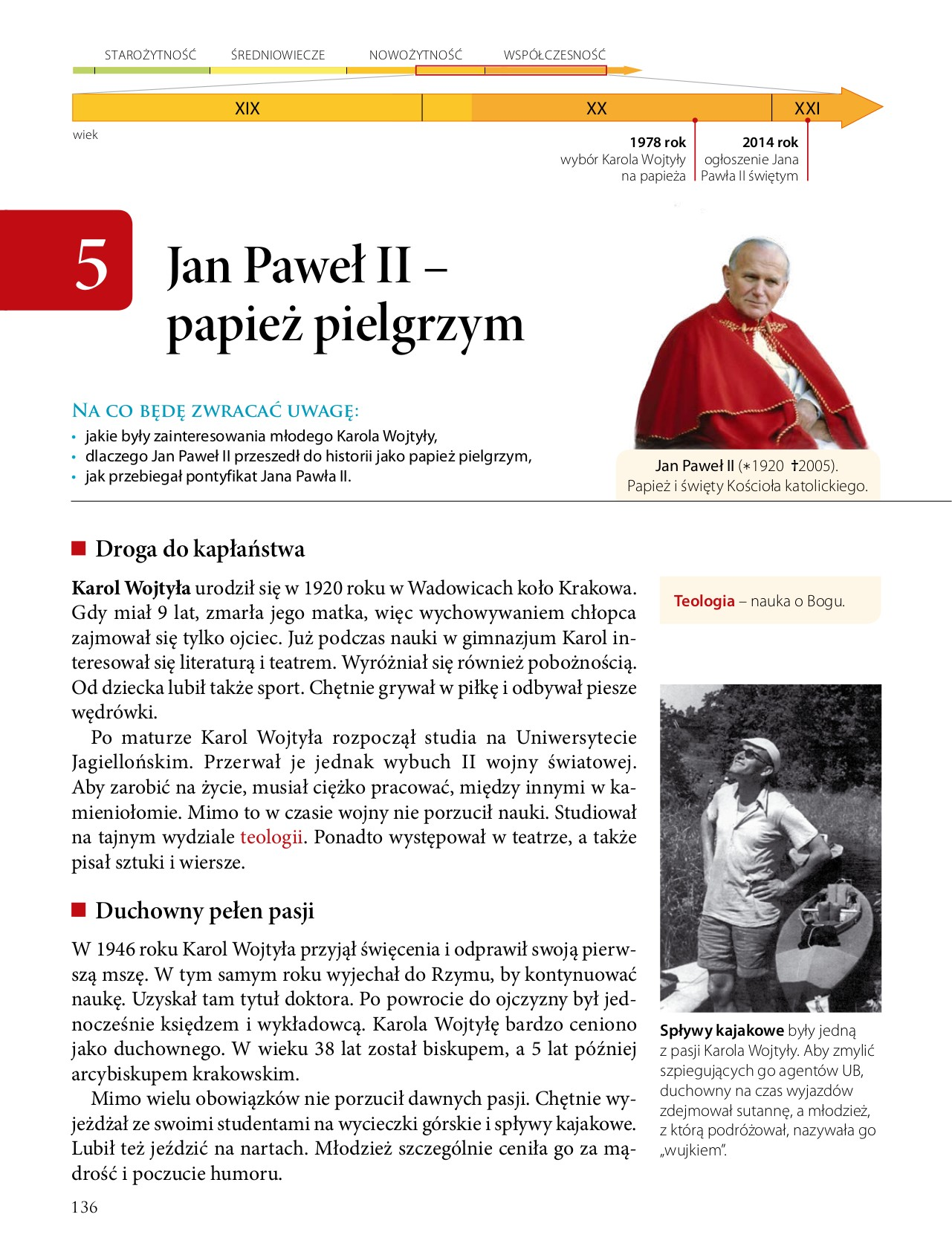 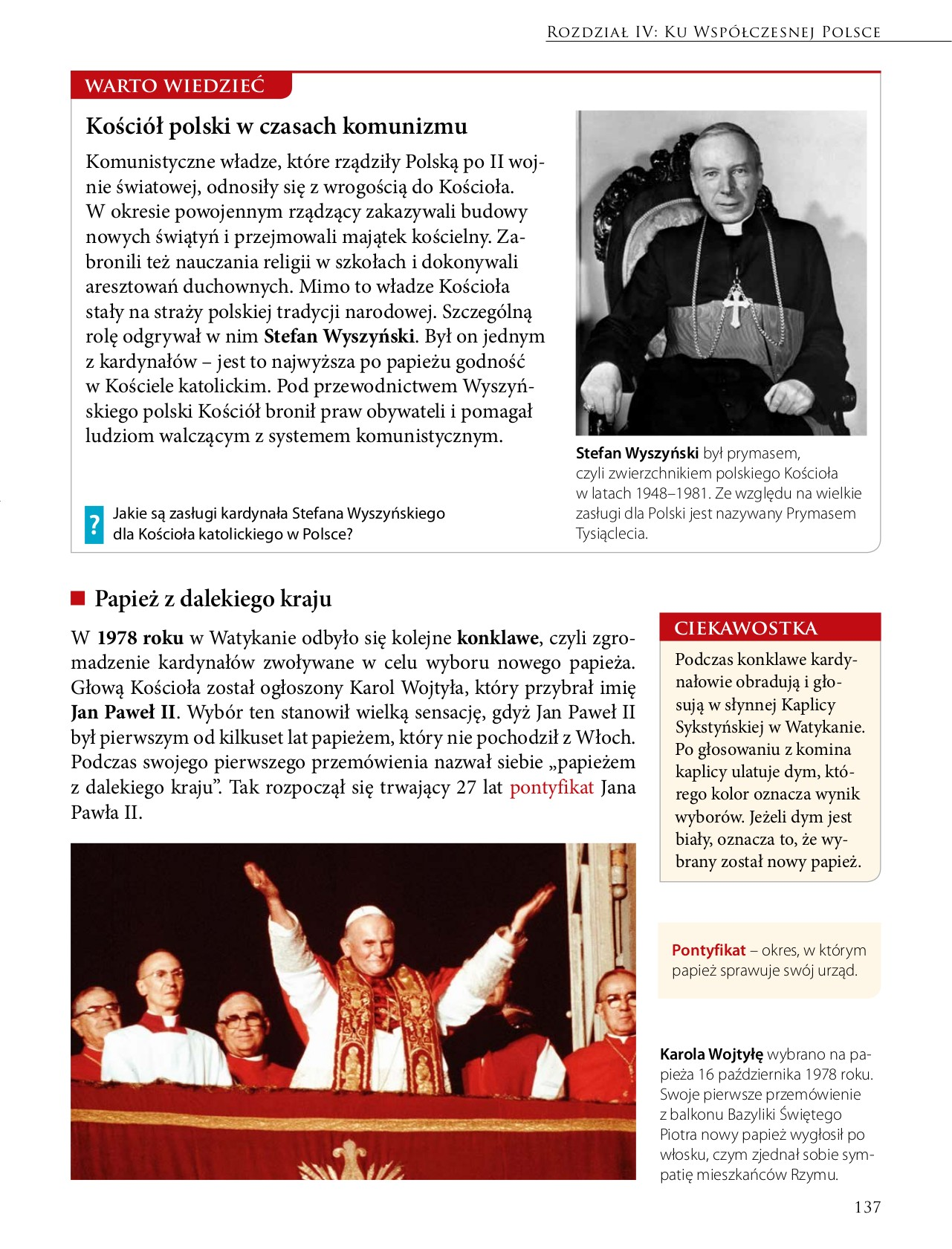 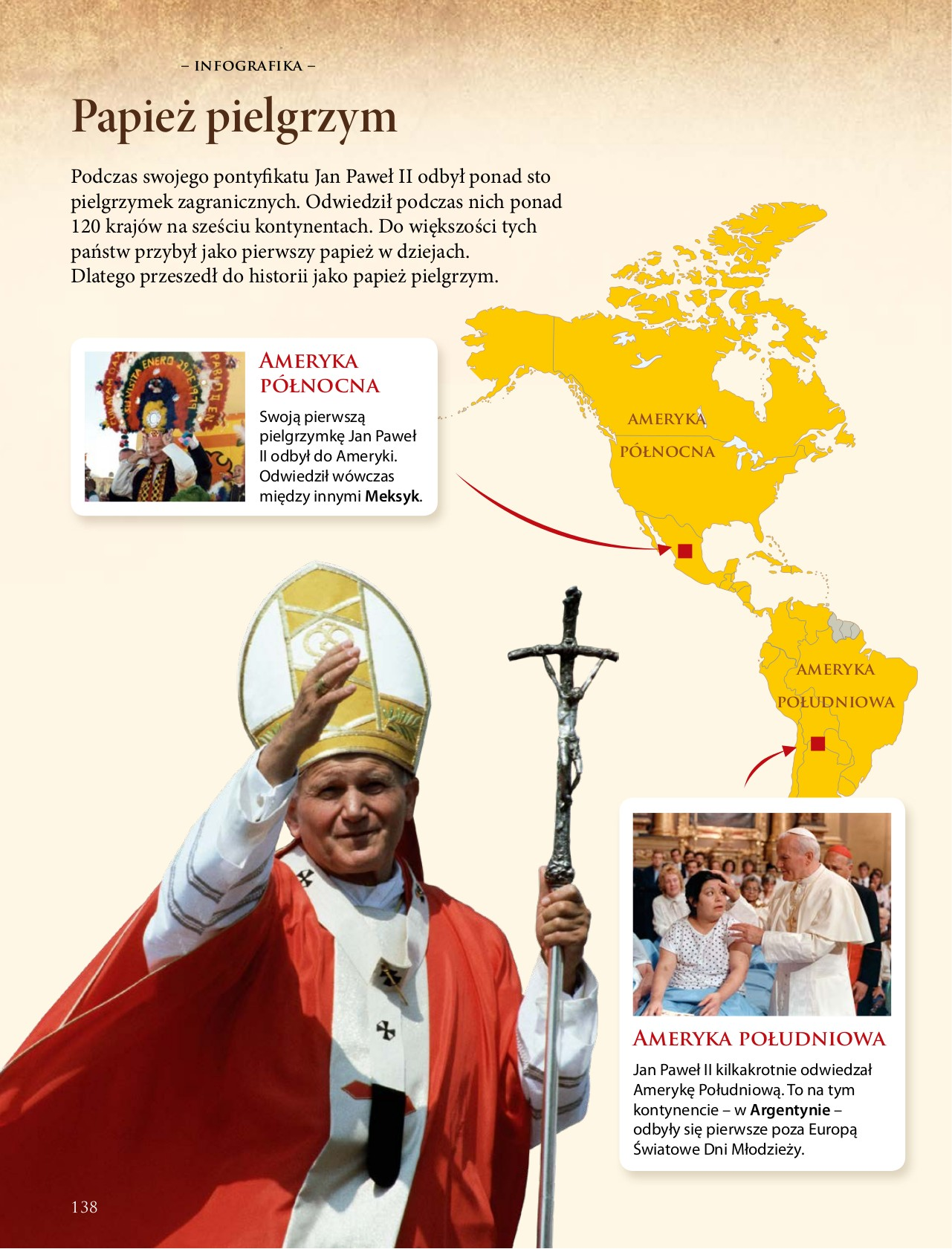 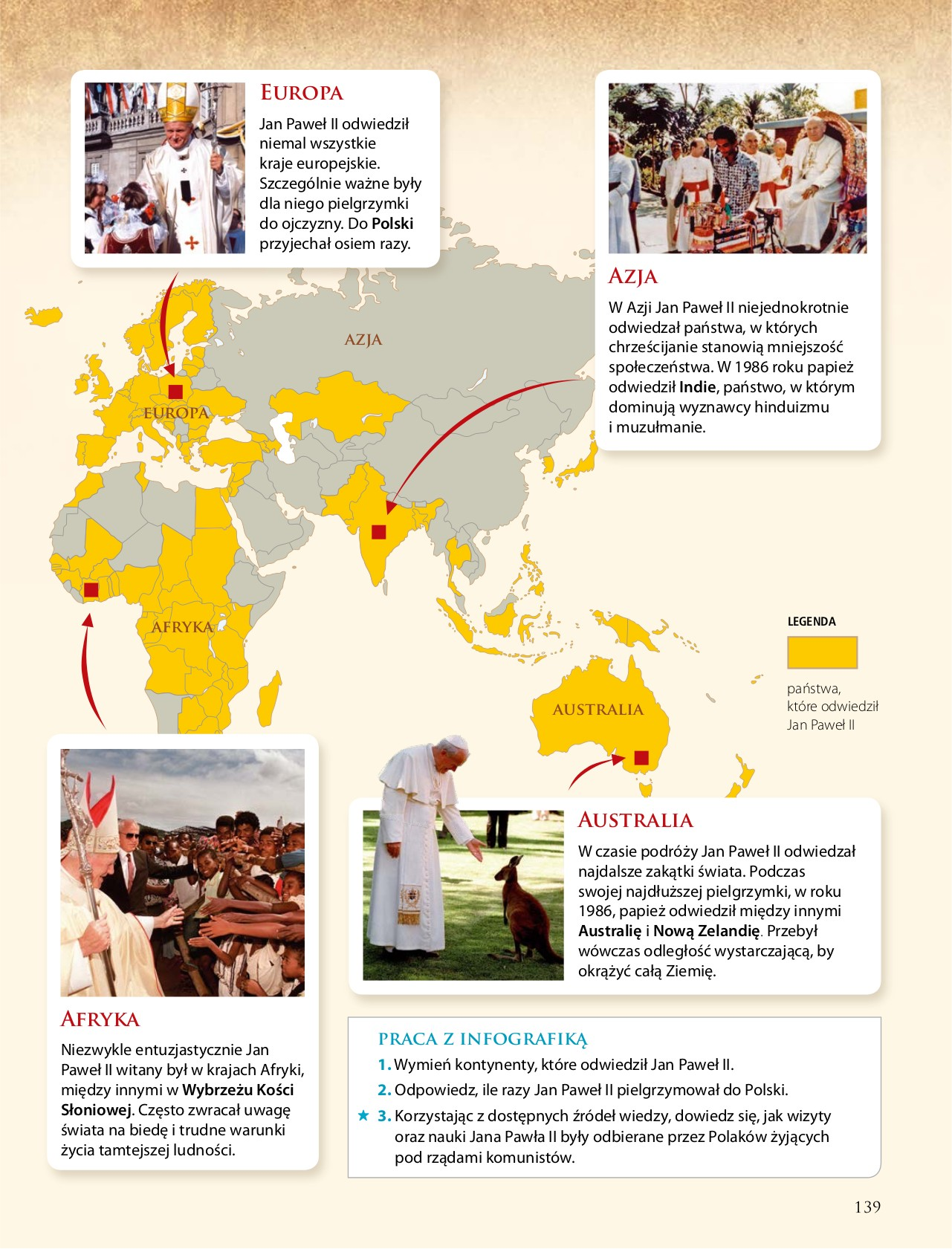 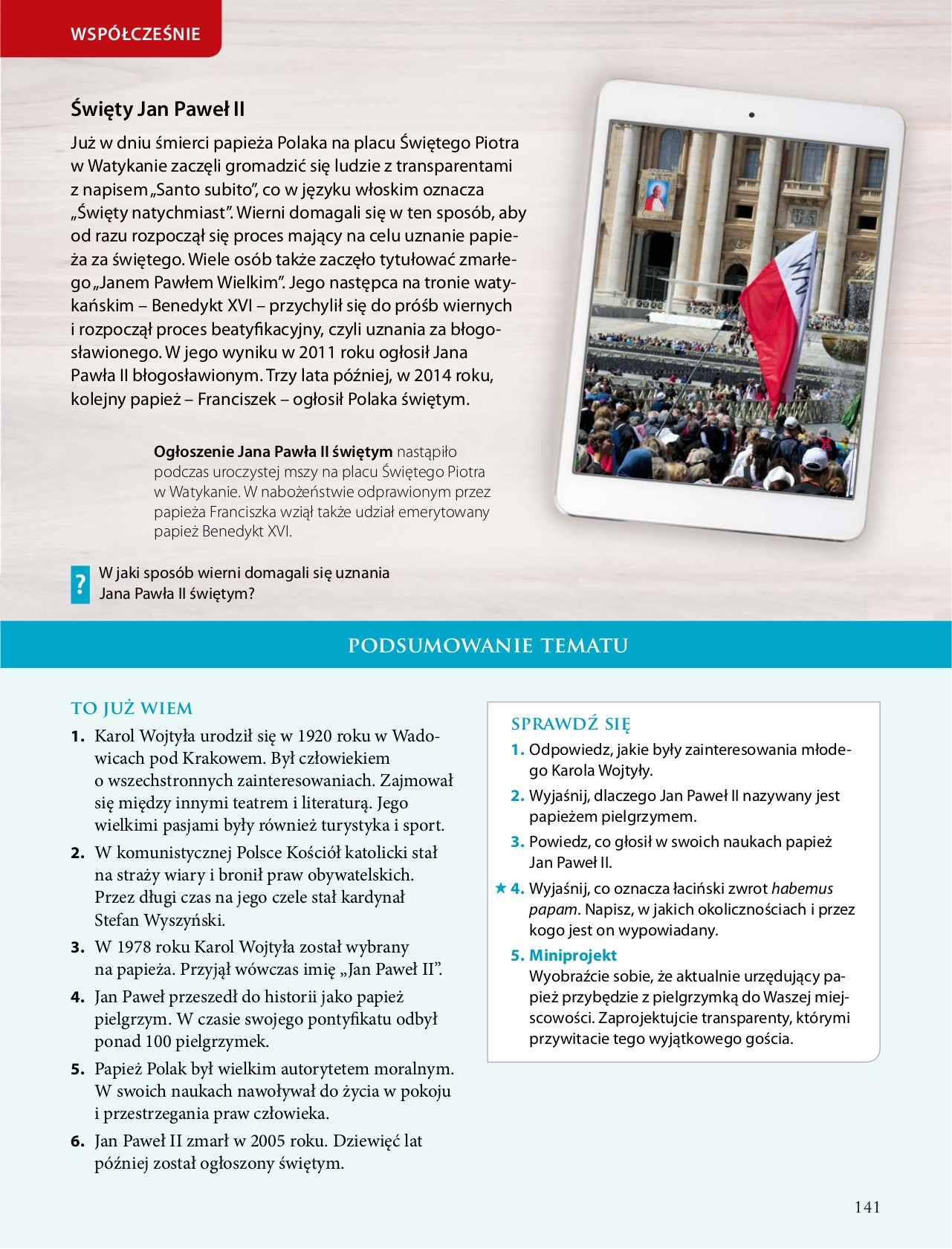 ćw. 1,2 str. 141 ( w zeszycie) Data: 23.06.2020r. klasa: IV Temat: „ Solidarność” i jej bohaterowie Przepisz temat.Przeczytaj informacje zawarte w temacie. Z To już wiem! przepisz punkty 3,5 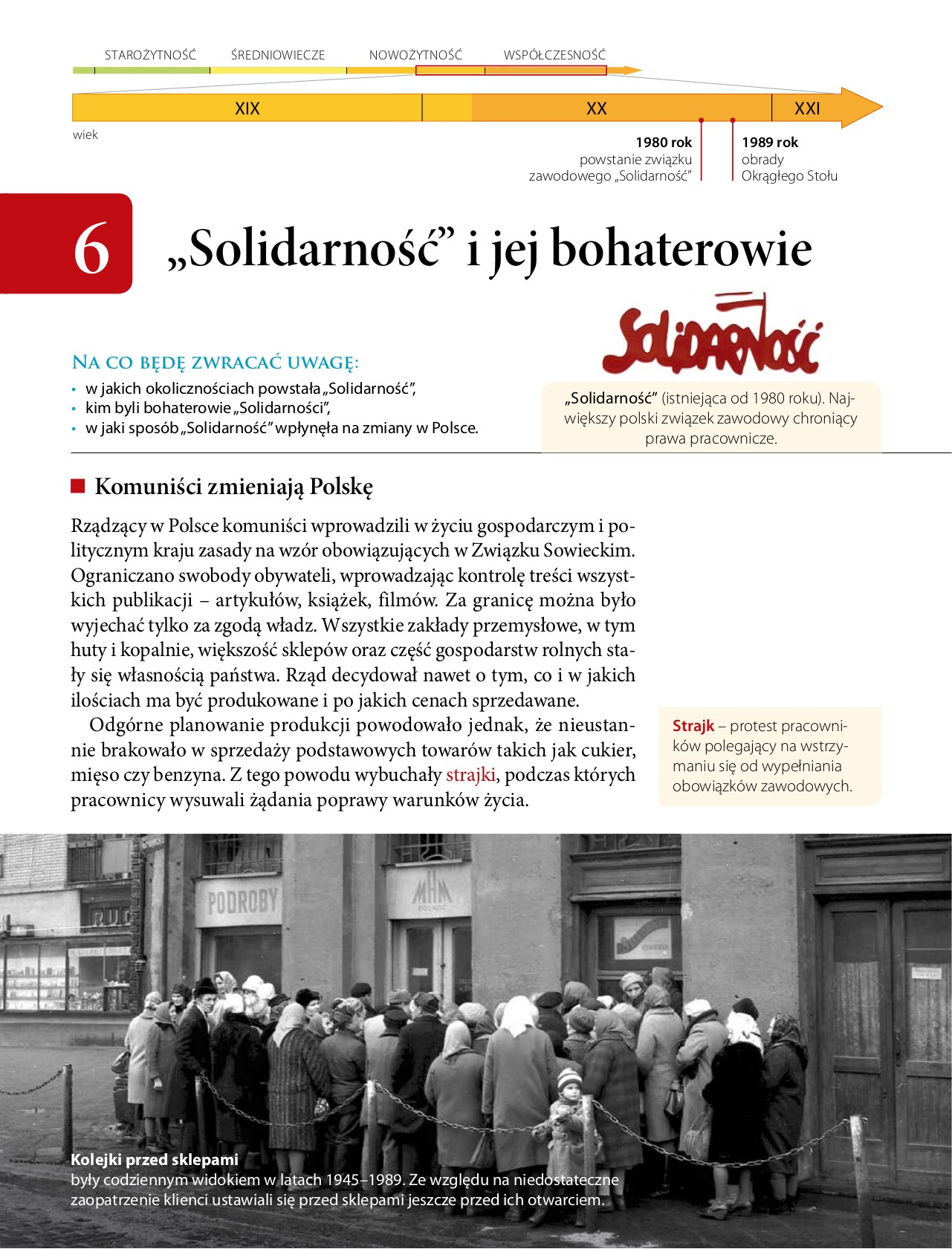 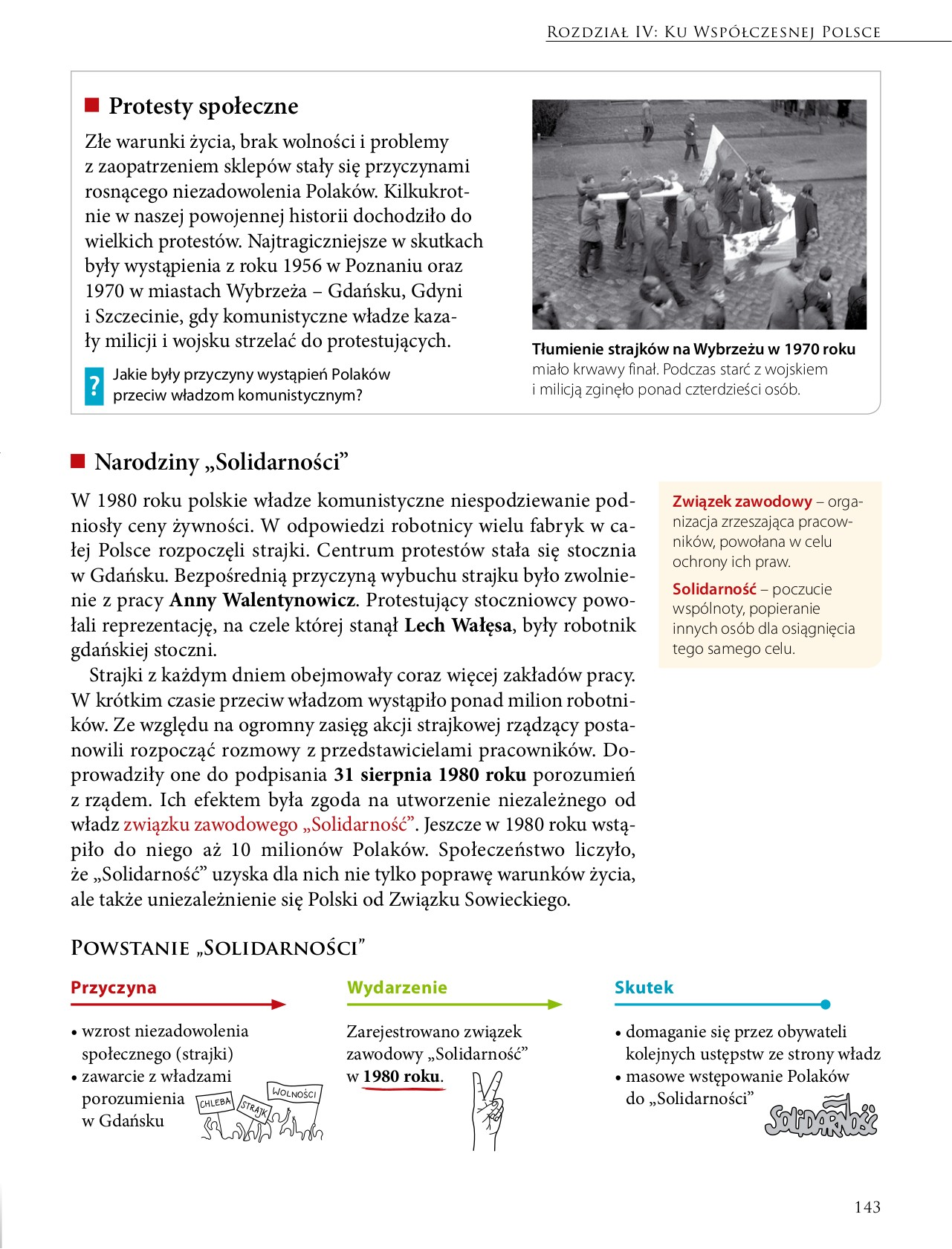 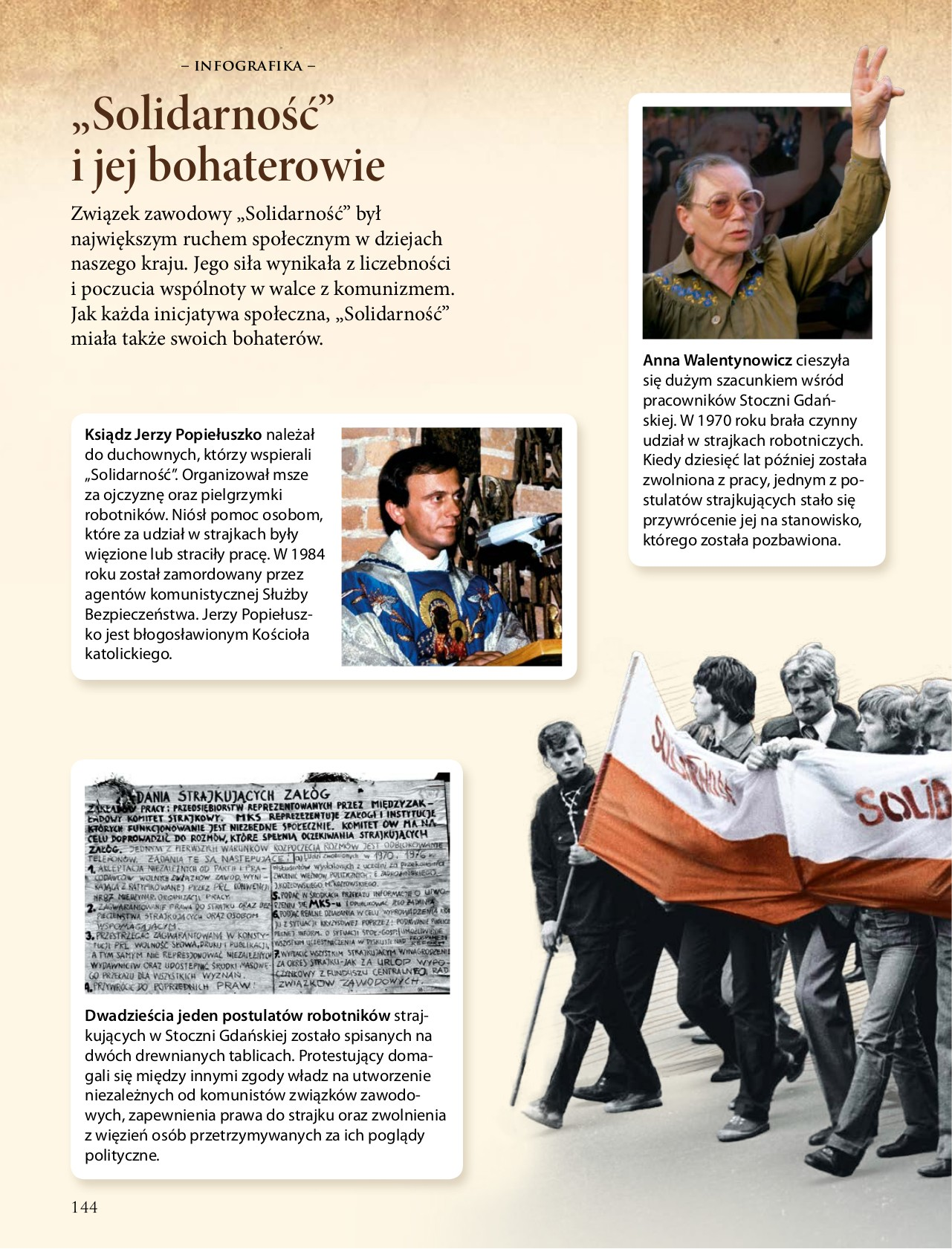 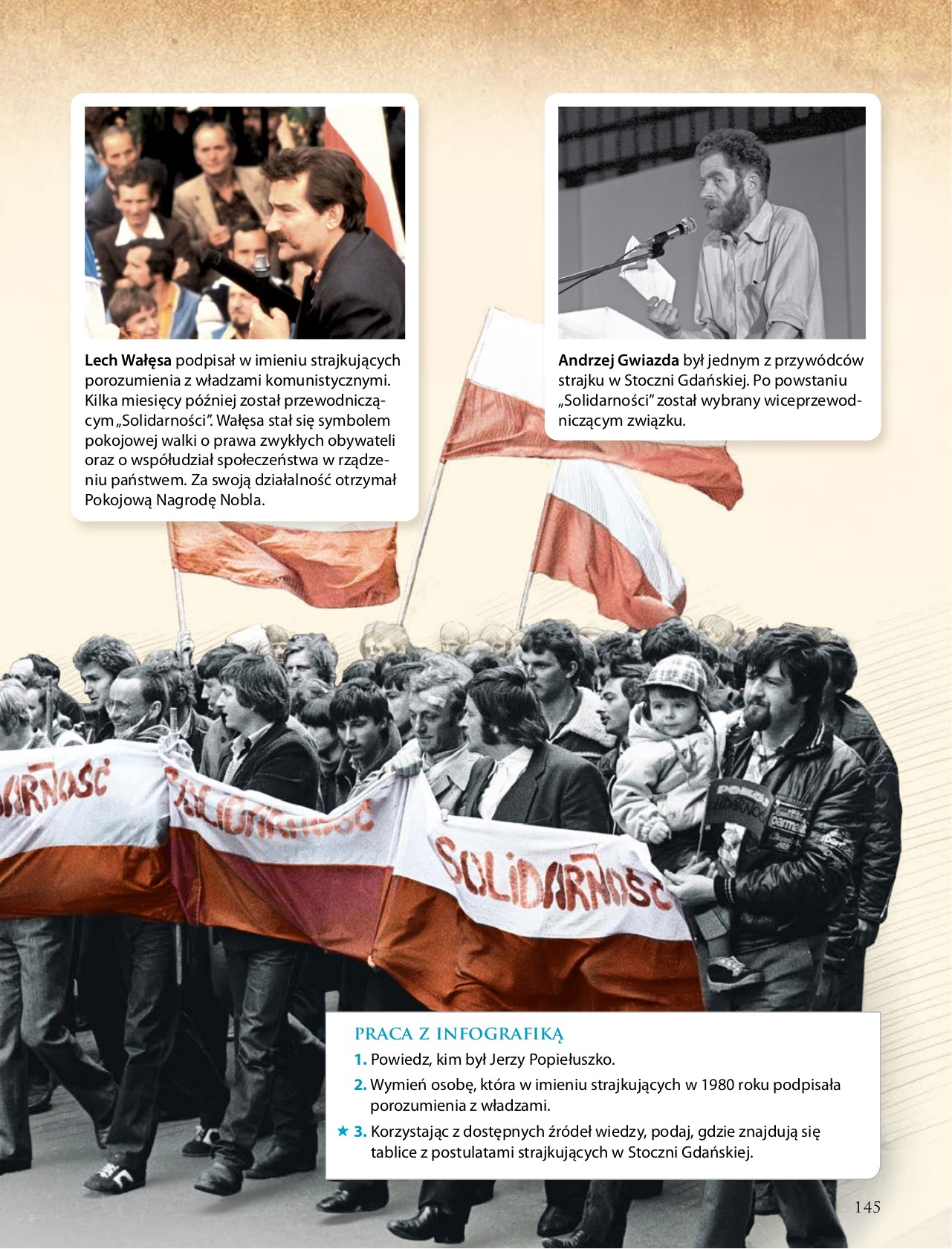 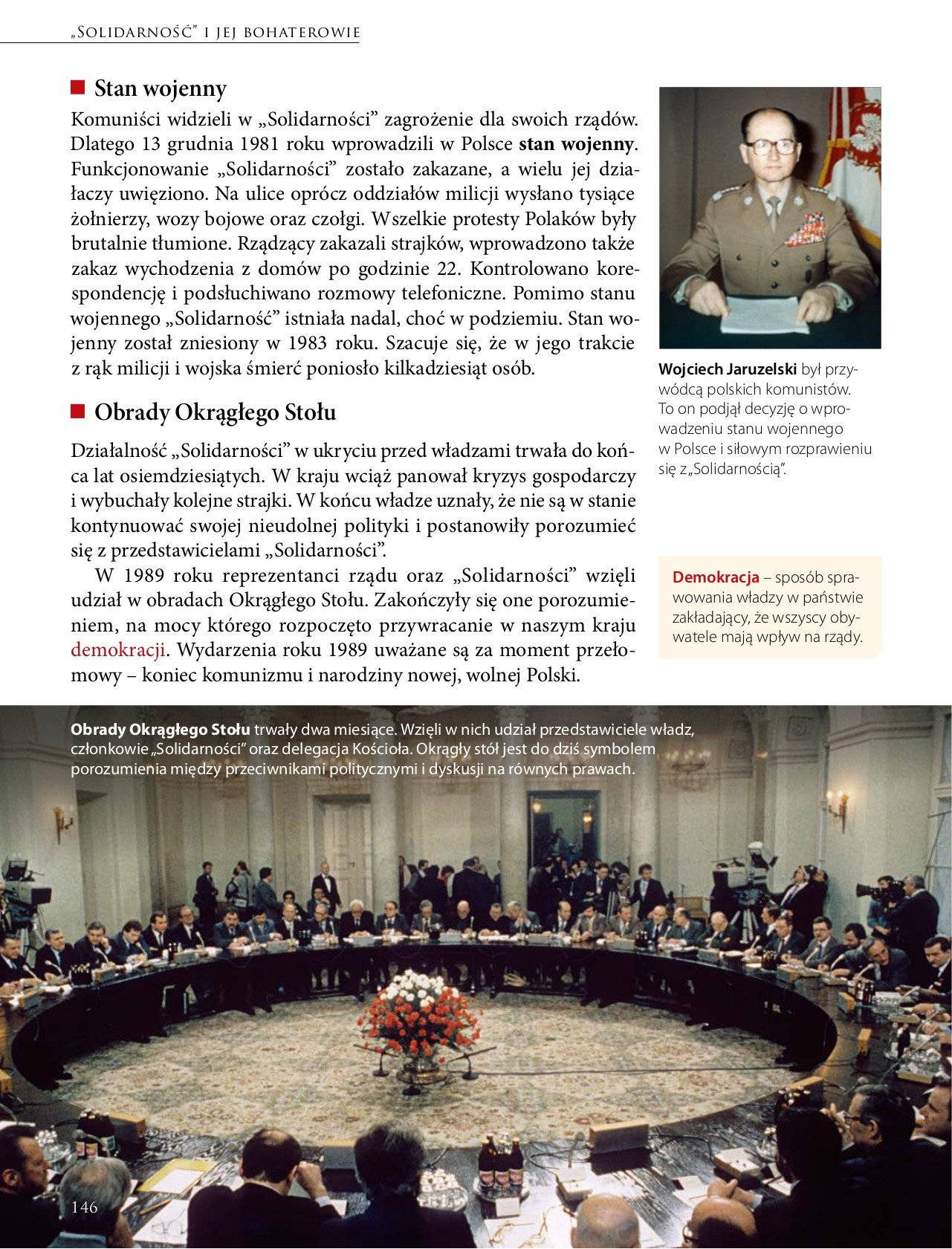 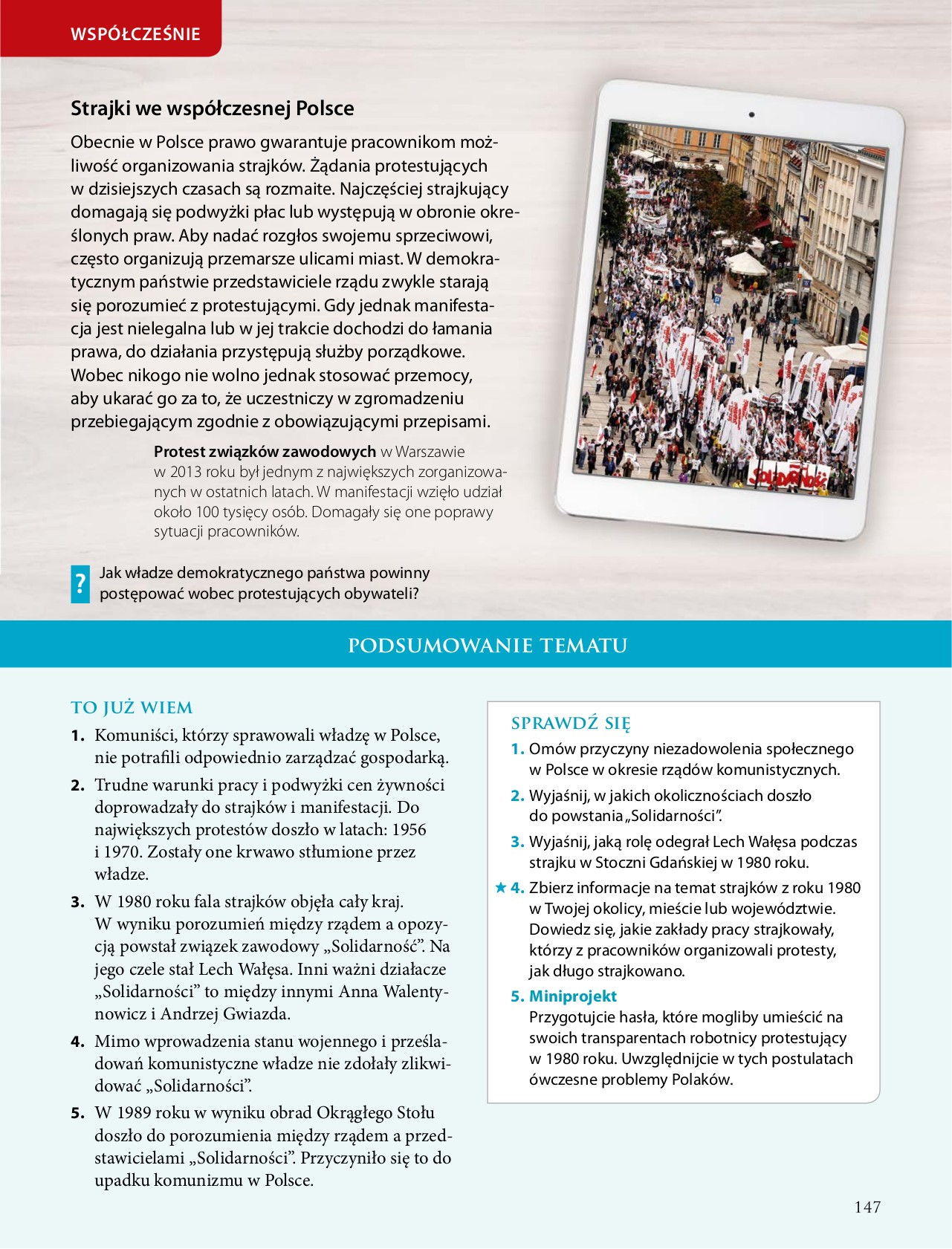 